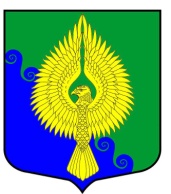 Внутригородское муниципальное образованиегорода федерального значения Санкт-Петербургамуниципальный округ ЮНТОЛОВОМестная Администрация(МА МО МО Юнтолово)ПОСТАНОВЛЕНИЕ« 18 »	марта 2022 года								                            № 23О внесении изменений в постановление МА МО МО Юнтолово  от 25.10.2019 № 01-18/57                  «О расходном обязательстве в области благоустройства МО МО Юнтолово  и о Положении               о порядке реализации вопросов местного значения по организации благоустройства территории МО МО Юнтолово в соответствии  с законодательством в сфере благоустройства территории»		В соответствии со статьей 86 Бюджетного кодекса Российской Федерации и Перечнем расходных обязательств, вытекающих из полномочий по вопросам местного значения, определенных законом Санкт-Петербурга от 23.09.2009 № 420-79 «Об организации местного самоуправления в Санкт-Петербурге», а также в связи с допущенной технической ошибкой, ПОСТАНОВЛЯЮ:В постановление МА МО МО Юнтолово от 25.10.2019 № 01-18/57 «О расходном обязательстве в области благоустройства МО МО Юнтолово  и о Положении о порядке реализации вопросов местного значения по организации благоустройства территории МО МО Юнтолово в соответствии  с законодательством в сфере благоустройства территории» внести следующие изменения:Подпункт 4.4.1 пункта 4.4 раздела 4 Положения о порядке реализации вопросов местного значения по организации благоустройства территории МО МО Юнтолово 
(далее – Положение) в соответствии  с законодательством в сфере благоустройства территории изложить                  в следующей редакции:«обобщение и анализ обращений граждан по вопросам благоустройства».Подпункт 4.4.2 пункта 4.4 раздела 4 Положения изложить в следующей редакции: «анализ объемов планируемых работ на основании произведенных обследований, замеров, исходя из потребности. В случае проведения работ по комплексному благоустройству объемы планируемых работ формируются на основании выполненной специализированной организацией проектной документации».Настоящее постановление вступает в силу с момента опубликования.Контроль за исполнением настоящего постановления оставляю за собой.Глава Местной Администрации								          Е.Н.Ковба